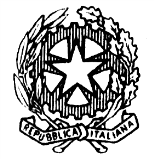 TRIBUNALE DI NOCERA INFERIORESEZIONE PENALEUDIENZA 23.09.2021 ore 09.00 e ss.Giudice: Dott. Federico NOSCHESE ORDINE DI CHIAMATA DEI PROCESSII° Fascia ore 09:00 - 09:45 (RGT n. 249-21) – RGNR n. 6603-18-Rinvio al 31.03.2022 (RGT n. 1859-20) – RGNR n. 1233/20-Rinvio al 31.03.2022 (RGT n. 679-21) – RGNR n.1006-20-Rinvio al 31.03.2022 (RGT n. 255-21) – RGNR n. 2339-13-Rinvio al 07.04.2022 (RGT n. 1050-21) – RGNR n. 2213-17-Rinvio al 31.03.2022 (RGT n. 2963-19) – RGNR n. 2653-19-Rinvio al 31.03.2022 (RGT n 1545/2019)– RGNR n. 5646-17-Rinvio al 31.03.2022 (RGT n. 1352-10)– RGNRn. 2707-17-Rinvio al 31.03.2022II° Fascia ore 09:45 – 10:30 (RGT n. 182-21)– RGNR n. 3203-19-Rinvio al 31.03.2022 (RGT n.2514-19) – RGNR n. 3965-16-Rinvio al 31.03.2022 (RGT n. 1798-20) – RGNR n. 3792-16-Rinvio al 31.03.2022 (RGT. n. 2501-16) – RGNR n. 1118-15-Rinvio al 31.03.2022 (RGT n.254-21)–RGNR n. 6343-19-Rinvio al 31.03.2022 (RGT n. 1679-20) – RGNR n. 4993-19-Rinvio al 31.03.2022 (RGT. n. 641 - 17) – RGNR n. 8724-14-Rinvio al 31.03.2022 (RGT n. 1991-17) – RGNR n. 452-17-Rinvio al 31.03.2022 (RGT n. 1353-20) – RGNR n. 877-17-Rinvio al 31.03.2022III° Fascia ore 10:30 – 11:30 (RGT n. 3053-19) – RGNR n. 1293-16 (RGT n. 432-13) – RGNR n. 1985-12 (RGT n. 1424/18) – RGNR n. 1903-13 (RGT 579/19) – RGNR n. 5490-15 (RGT n. 1751-20) – RGNR n. 683-20 (N. 2019/213 SIGE) (SIGE n. 333-2020) (RGT n. 1447-19) – RGNR n. 6016-16IV° Fascia ore 11:30 – 13:00(RGT n 2241-17) – RGNR n. 7630-15 (RGT 541-19) – RGNR n. 6363-17 (RGT n. 184-19) – RGRN n. 330-16 (RGT n. 1524-20) – RGNR n.6253-14 (RGT n. 1763-18) – RGNR n. 5153-17RGT n. 1492-20 – RGNR n. 4823-18V° Fascia ore 13:00 – 14:30 (RGT n. 701-18) – RGNR n. 3738-16 (RGT n. 1727-18) – RGNR n. 683-18 (RGT n. 1135-18) – RGNR n. 4805-16 (RGT n. 674/21) – RGNR n. 313-19 ore 14.30